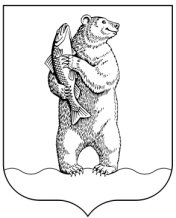 Муниципальное бюджетное общеобразовательное учреждение «Средняя общеобразовательная школа №1 города Анадыря»ООП ОБЩЕГО СРЕДНЕГО ОБРАЗОВАНИЯпо химиидля обучающихся   10-11   классов(базовый уровень)на 2020-2021 учебный годСоставитель программы:Габидуллина И.Р., учитель химииАнадырь2020г.ВведениеРабочая программа разработана в соответствии:- с Федеральным законом РФ от 29 декабря 2012 года №273 –ФЗ «Об образовании в Российской Федерации»;-с Письмом  Министерства образования и науки Российской Федерации от 19 апреля 2001 года № 03-255 «О введении ФГОС ООО»; - с основными положениями Федерального государственного образовательного стандарта среднего общего образования, утвержденного приказом Министерства образования и науки РФ от 17 декабря 2010 г. N 1897;- с Приказом Министерства образования и науки РФ от 31.12.2015 №1577 «О внесении изменений в ФГОС среднего общего образования, утвержденный приказом Минобрнауки РФ от 17.12.2010 №1897»;- с Приказом  Министерства образования и науки РФ от 24 декабря 2014 г. N 1644 "О внесении изменений в приказ Министерства образования и науки Российской Федерации от 17 декабря 2010 г. № 1897 «Об утверждении федерального государственного образовательного стандарта среднего общего образования»»;- с Приказом Министерства образования и науки РФ от 31.12.2015 №1578 «О внесении изменений в ФГОС среднего общего образования, утвержденный приказом Минобрнауки РФ от 17.05.2012 №413»;- с Письмом Министерства образования и науки РФ и Профсоюза работников народного образования и науки РФ от 16 мая 2016 г. N НТ-664/08/269;- с Письмом Минобрнауки России от 18.08.2017г. №09-1672 «О направлении методических рекомендаций»;- с основной образовательной программой среднего общего образования МБОУ «СОШ № 1 города Анадыря»;- с Положением  о рабочей программе учебных предметов, курсов,  дисциплин (модулей) и программ внеурочной деятельности МБОУ «СОШ № 1 города Анадыря», утвержденного приказом № 197-о от 25 мая  2016 года.- с Положением о рабочей программе учебных предметов, курсов, дисциплин (модулей) и программ внеурочной деятельности МБОУ «СОШ № 1 города Анадыря», утвержденного приказом № 45-о от 08 февраля  2018 года «О внесении изменений  в Положение о рабочей программе учебных предметов, курсов,  дисциплин (модулей) и программ внеурочной деятельности на основе ФГОС НОО, ООО, СОО» .Рабочая программа разработана на основе стандарта среднего общего образования, в соответствии с требованиями ФГОС СОО и допущена Министерством образования и науки Российской Федерации. (Габриелян О.С. программа курса химии для 10-11 классов общеобразовательных учреждений /О.С. Габриелян.-2-е изд. перераб. и доп.- М.: Дрофа. 2014 г.)Программа рассчитана на 70 часов (35 + 35 за каждый год) 1 час в неделю.10 класс - Органическая химия11 класс - Общая химияСрок реализации данной программы – 2 года.Основными вопросами химии являются изучение состава и строения веществ, зависимости их свойств от строения, конструирование веществ с заданными свойствами, исследование закономерностей химических превращений и путей управления ими в целях получения веществ, материалов, энергии.В основу курса положены идеи: - материального единства веществ природы, обусловленности свойств веществ их составом и строением; - познаваемости сущности химических превращений с помощью научных методов. Изучение химии в старшей школе на базовом уровне направлено на достижение следующих целей: Освоение знаний о химической составляющей естественнонаучной картины мира, важнейших химических понятий, законах и теориях; Овладение умениями применять полученные знания для объяснения разнообразных химических явлений и свойств веществ, оценки роли химии в развитии современных технологий и получении новых материалов; Развитие познавательных интересов и интеллектуальных способностей в процессе самостоятельного приобретения химических знаний с использованием различных источников информации; Воспитание убежденности в позитивной роли химии в жизни современного общества, необходимости химически грамотного отношения к своему здоровью и окружающей среде;Применение полученных знаний и умений для безопасного использования веществ и материалов в быту, сельском хозяйстве и на производстве, решения практических задач в повседневной жизни, предупреждения явлений, наносящих вред здоровью человека и окружающей среде. Содержание программы включает основы общей, неорганической и органической химии. В структурировании курса органической химии вначале даются краткие сведения о строении, классификации, номенклатуре органических веществ, особенностях реакций с их участием. Идея о ведущей роли теоретических знаний в процессе изучения богатейшего мира веществ и реакций курса «органическая химия» стала основой конструирования и курса «общая химия». На базе общих понятий, законов и теорий химии у старшеклассников формируется целостное представление о химической науке, о ее вкладе в единую естественнонаучную картину мира. Курс общей химии изучается в 11 классе и направлен на интеграцию знаний учащихся по неорганической и органической химии на самом высоком уровне общеобразовательной школы. Ведущая идея курса – целостность неорганической и органической химии на основе общности их понятий, законов и теорий, а также единых подходов к классификации органических и неорганических веществ и закономерностям протекания химических реакций. Такое построение курса общей химии позволяет подвести учащихся к пониманию материальности и познаваемости единого мира веществ, причин его красочного многообразия, всеобщей связи явлений. Все это дает учащимся возможность не только лучше усвоить собственно химическое содержание, но и понять роль и место химии в системе наук о природе. Структура курса позволяет в полной мере использовать в обучении логические операции мышления: анализ и синтез, сравнение и аналогию, систематизацию и обобщение. Значительное место в содержании курса отводится химическому эксперименту. Он дает возможность формировать у учащихся специальные предметные умения при работе с химическими веществами, выполнении простых химических опытов, а также учить школьников безопасному и экологически грамотному обращению с веществами в быту и на производстве.В основу программы положен принцип развивающего обучения. Программа опирается на материал, изученный в 8–9 классах, поэтому некоторые темы курса рассматриваются повторно, но уже на более высоком теоретическом уровне. Такой подход позволяет углублять и развивать понятие о веществе и химическом процессе, закреплять пройденный материал в активной памяти учащихся, а также сохранять преемственность в процессе обучения.Ведущая роль в раскрытии содержания курса химии 11 класса принадлежит электронной теории, периодическому закону и системе химических элементов как наиболее общим научным основам химии. В данном курсе систематизируются, обобщаются и углубляются знания о ранее изученных теориях и законах химической науки, химических процессах и производствах. Программа обеспечивает сознательное усвоение учащимися важнейших химических законов, теорий и понятий; формирует представление о роли химии в развитии разнообразных отраслей производства; знакомит с веществами, окружающими человека. При этом основное внимание уделяется сущности химических реакций и методам их осуществления, а также способам защиты окружающей среды.В целом курс позволяет развить представления учащихся о познаваемости мира, единстве живой и неживой природы, сформировать знания о важнейших аспектах современной естественнонаучной картины мира, умения, востребованные в повседневной жизни и позволяющие ориентироваться в окружающем мире, воспитать человека, осознающего себя частью природы. Данная программа предусматривает формирование у учащихся общеучебных умений и навыков, универсальных способов деятельности и общих компетенций. В этом направлении приоритетами для учебного предмета химия в старшей школе на базовом уровне являются: Умение самостоятельно и мотивированно организовывать свою познавательную деятельность;Использование элементов причинно-следственного и структурно-функционального анализа;Умение развернуто обосновывать суждения, давать определения, приводить доказательства;Оценивание и корректировка своего поведения в окружающей среде, выполнение в практической деятельности и в повседневной жизни экологических требований; Использование мультимедийных ресурсов и компьютерных технологий для обработки, передачи, систематизации информации, создания базы данных, презентации результатов познавательной и практической деятельности. Приоритетами для школьного курса химии на этапе среднего общего образования является познавательная деятельность: использование для познания окружающего мира различных естественно-научных методов: наблюдения, измерения, эксперимента, моделирования;формирование умений различать факты, гипотезы, причины, следствия, доказательства, законы, теории;овладение адекватными способами решения теоретических и экспериментальных задач;приобретение опыта выдвижения гипотез для объяснения известных фактов и для экспериментальной проверки выдвигаемых гипотез.Формы организации обучения: индивидуальная, парная, групповая, интерактивнаяМетоды обучения: -По источнику знаний: словесные, наглядные, практические; -По уровню познавательной активности: проблемный, частично-поисковый, объяснительно-иллюстративный;-По принципу расчленения или соединения знаний: аналитический, синтетический, сравнительный, обобщающий, классификационный.Технологии обучения: модульно-компетентностный подход, проектный подход, личностно-ориентированный. Основной формой организации учебного процесса является классно-урочная система. В качестве дополнительных форм организации образовательного процесса используется система консультационной поддержки, индивидуальных занятий, самостоятельная работа учащихся с использованием современных информационных технологий. Преобладающей формой контроля выступают письменный (самостоятельные и контрольные работы) и устный опрос (собеседование), тестирование.НОРМЫ И КРИТЕРИИ ОЦЕНИВАНИЯПри оценке учитываются число и характер ошибок (существенные или несущественные).  Существенные ошибки связаны с недостаточной глубиной и осознанностью ответа (например, ученик неправильно указал основные признаки понятий, явлений, характерные свойства веществ, неправильно сформулировал закон, правило и т.п. или ученик не смог применить теоретические знания для объяснения и предсказания явлений, установления причинно-следственных связей, сравнения и классификации явлений и т. п.). Несущественные ошибки определяются неполнотой ответа (например, упущение из вида какого-либо нехарактерного факта при описании вещества, процесса). К ним можно отнести оговорки, описки, допущенные по невнимательности (например, на два и более уравнения реакций в полном ионном виде допущена одна ошибка в обозначении заряда иона). Результаты обучения проверяются в процессе устных и письменных ответов учащихся, а также при выполнении ими химического эксперимента.Оценка теоретических знаний Отметка «5»: ответ полный и правильный на основании изученных теорий;
материал изложен в определенной логической последовательности, литературным языком;ответ самостоятельный.
Отметка «4»:ответ полный и правильный на основании изученных теорий;
материал изложен в определенной логической последовательности, при этом допущены две-три несущественные ошибки, исправленные по требованию учителя.
Отметка «3»: ответ полный, но при этом допущена существенная ошибка или ответ неполный, несвязный.
Отметка «2»:при ответе обнаружено непонимание учащимся основного содержания учебного материала или допущены существенные ошибки, которые учащийся не может исправить при наводящих вопросах учителя.Отметка «1»:отсутствие ответа.Оценка экспериментальных уменийОценка ставится на основании наблюдения за учащимся и письменного отчета за работу.Отметка «5»:работа выполнена полностью и правильно, сделаны правильные наблюдения и выводы;
эксперимент проведен по плану с учетом техники безопасности и правил работы с веществами и оборудованием;
 проявлены организационно-трудовые умения (поддерживаются чистота рабочего места и порядок на столе, экономно используются реактивы).
 Отметка «4»:работа выполнена правильно, сделаны правильные наблюдения и выводы, но при этом эксперимент проведен не полностью или допущены несущественные ошибки в работе с веществами и оборудованием.
Отметка «3»:работа выполнена правильно не менее чем наполовину или допущена существенная ошибка в ходе эксперимента, в объяснении, в оформлении работы, в соблюдении правил техники безопасности при работе с веществами и оборудованием, которая исправляется по требованию учителя.
Отметка «2»:допущены две (и более) существенные ошибки в ходе эксперимента, в объяснении, в оформлении работы, в соблюдении правил техники безопасности при работе с веществами и оборудованием, которые учащийся не может исправить даже по требованию учителя.
Отметка «1»:работа не выполнена, у учащегося отсутствуют экспериментальные умения.Оценка умений решать экспериментальные задачиОтметка «5»:план решения составлен правильно;правильно осуществлен подбор химических реактивов и оборудования;
дано полное объяснение и сделаны выводы.
Отметка «4»:план решения составлен правильно;
правильно осуществлен подбор химических реактивов и оборудования, при этом допущено не более двух несущественных ошибок в объяснении и выводах.
Отметка «3»:план решения составлен правильно;правильно осуществлен подбор химических реактивов и оборудования, но допущена существенная ошибка в объяснении и выводах.
Отметка «2»:допущены две (и более) существенные ошибки в плане решения, в подборе химических реактивов и оборудования, в объяснении и выводах.Отметка «1»:задача не решена.Оценка умений решать расчетные задачиОтметка «5»:в логическом рассуждении и решении нет ошибок, задача решена рациональным способом. Отметка «4»:в логическом рассуждении и решении нет существенных ошибок, но задача решена нерациональным способом или допущено не более двух несущественных ошибок.
Отметка «3»:в логическом рассуждении нет существенных ошибок, но допущена существенная ошибка в математических расчетах.
Отметка «2»:имеются существенные ошибки в логическом рассуждении и решении.
Отметка «1»:задача не решена.Оценка письменных контрольных работОтметка «5»:ответ полный и правильный, возможна несущественная ошибка.
Отметка «4»:ответ неполный или допущено не более двух несущественных ошибок.
Отметка «3»:работа выполнена не менее чем наполовину, допущена одна существенная ошибка и две-три несущественные.
 Отметка «2»:работа выполнена менее чем наполовину или содержит несколько существенных ошибок.Отметка «1»:работа не выполнена.При оценке выполнения письменной контрольной работы необходимо учитывать требования единого орфографического режима.Отметка за итоговую контрольную работу корректирует предшествующие отметки за четверть, полугодие, год.ПЛАНИРУЕМЫЕ РЕЗУЛЬТАТЫ ОСВОЕНИЯ УЧЕБНОГО ПРЕДМЕТАДеятельность учителя в обучении химии в средней школе должна быть направлена на достижение обучающимися следующих личностных результатов:1) в ценностно-ориентационной сфере — чувство гордости за российскую химическую науку, гуманизм, отношение к труду, целеустремленность; 2) в трудовой сфере — готовность к осознанному выбору дальнейшей образовательной и профессиональной траектории; 3) в познавательной (когнитивной, интеллектуальной) сфере — умение управлять своей познавательной деятельностью, готовность и способность к образованию, в том числе самообразованию, на протяжении всей жизни; 4) в сфере сбережения здоровья — принятие и реализация ценностей здорового и безопасного образа жизни, неприятие вредных привычек (курения, употребления алкоголя, наркотиков) на основе знаний о свойствах наркологических и наркотических веществ; соблюдение правил техники безопасности при работе с веществами, материалами и процессами в учебной (научной) лаборатории и на производстве.Метапредметные результаты освоения выпускниками средней (полной) школы курса химии:1) использование умений и навыков различных видов познавательной деятельности, применении основных методов познания (системно-информационный анализ, моделирование) для изучения различных сторон окружающей действительности; 2) использование основных интеллектуальных операций: формулирование гипотез, анализ и синтез, сравнение, обобщение, систематизация, выявление причинно-следственных связей, поиск аналогов; 3) умение генерировать идеи и определять средства, необходимые для их реализации; 4) умение определять цели и задачи деятельности, выбирать средства реализации цели и применять их на практике; 5) использование различных источников для получения химической информации, понимание зависимости содержания и формы представления информации от целей коммуникации и адресата.6) умение продуктивно общаться и взаимодействовать в процессе совместной деятельности, учитывать позиции других участников деятельности, эффективно разрешать конфликты;7) готовность и способность к самостоятельной информационно-познавательной деятельности, включая умение ориентироваться в различных источниках информации, критически оценивать и интерпретировать информацию, получаемую из различных источников;8) умение использовать средства информационных и коммуникационных технологий (ИКТ) в решении когнитивных, коммуникативных и организационных задач с соблюдением требований эргономики, техники безопасности, гигиены, ресурсосбережения, правовых и этических норм, норм информационной безопасности;9) владение языковыми средствами, в том числе и языком химии, — умение ясно, логично и точно излагать свою точку зрения, использовать адекватные языковые средства, в том числе и символьные (химические знаки, формулы и уравнения).Предметными результатами изучения химии на базовом уровне на ступени среднего (полного) общего образования являются:знание (понимание) характерных признаков важнейших химических понятий: вещество, химический элемент, атом, молекула, относительные атомные и молекулярные массы, ион, изотопы, химическая связь (ковалентная полярная и неполярная, ионная, металлическая, водородная), электроотрицательность, аллотропия, валентность, степень окисления, моль, молярная масса, молярный объем, вещества ионного, молекулярного и немолекулярного строения, растворы, электролиты и неэлектролиты, электролитическая диссоциация, гидролиз, окислитель и восстановитель, окисление и восстановление, электролиз, скорость химической реакции, катализаторы и катализ, обратимость химических реакций, химическое равновесие, смещение равновесия, тепловой эффект реакции, углеродный скелет, функциональная группа, изомерия (структурная и пространственная) и гомология, основные типы (соединения, разложения, замещения, обмена), виды (гидрирования и дегидрирования, гидратации и дегидратации, полимеризации и деполимеризации, поликонденсации и изомеризации, каталитические и некаталитические, гомогенные и гетерогенные) и разновидности (ферментативные, горения, этерификации, крекинга, ри- форминга) реакций в неорганической и органической химии, полимеры, биологически активные соединения;выявление взаимосвязи химических понятий для объяснения состава, строения, свойств отдельных химических объектов и явлений;применение основных положений химических теорий: теории строения атома и химической связи, Периодического закона и Периодической системы химических элементов Д. И. Менделеева, теории электролитической диссоциации, теории строения органических соединений — для анализа состава, строения и свойств веществ и протекания химических реакций;умение классифицировать неорганические и органические вещества по различным основаниям;установление взаимосвязей между составом, строением, свойствами, практическим применением и получением важнейших веществ;знание основ химической номенклатуры (тривиальной и международной) и умение назвать неорганические и органические соединения по формуле и наоборот;определение: валентности, степени окисления химических элементов, зарядов ионов; видов химических связей в соединениях и типов кристаллических решеток; пространственного строения молекул; типа гидролиза и характера среды водных растворов солей; окислителя и восстановителя; окисления и восстановления; принадлежности веществ к различным классам неорганических и органических соединений; гомологов и изомеров; типов, видов и разновидностей химических реакций в неорганической и органической химии;умение характеризовать: s-, p- элементы по их положению в Периодической системе Д. И. Менделеева; общие химические свойства простых веществ — металлов и неметаллов; химические свойства основных классов неорганических и органических соединений;объяснение: зависимости свойств химических элементов и их соединений от положения элемента в Периодической системе Д. И. Менделеева; природы химической связи (ионной, ковалентной, металлической, водородной); зависимости свойств неорганических и органических веществ от их состава и строения; сущности изученных видов химических реакций: электролитической диссоциации, ионного обмена, окислительно-восстановительных; влияния различных факторов на скорость химической реакции и на смещение химического равновесия;  умение: составлять уравнения окислительно-восстановительных реакций с помощью метода электронного баланса; проводить расчеты по химическим формулам и уравнениям; проводить химический эксперимент (лабораторные и практические работы) с соблюдением требований к правилам техники безопасности при работе в химическом кабинете (лаборатории).Личностными результатами изучения предмета «Химия»  являются следующие умения: осознавать единство и целостность окружающего мира, возможности его познаваемости и объяснимости на основе  достижений науки;постепенно выстраивать собственное целостное мировоззрение: осознавать потребность и готовность к самообразованию, в том числе и в рамках самостоятельной деятельности вне школы;оценивать жизненные ситуации с точки зрения безопасного образа жизни и сохранения здоровья;оценивать экологический риск взаимоотношений человека и природы;формировать экологическое мышление: умение оценивать свою деятельность и поступки других людей с точки зрения сохранения окружающей среды - гаранта жизни и благополучия людей на Земле. Метапредметными результатами изучения курса «Химия» является формирование универсальных учебных действий (УУД). Регулятивные УУД: самостоятельно обнаруживать и формулировать учебную проблему, определять цель учебной деятельности; выдвигать версии решения проблемы, осознавать конечный результат, выбирать из предложенных и искать самостоятельно средства достижения цели; составлять (индивидуально или в группе) план решения проблемы; работая по плану, сверять свои действия с целью и, при необходимости, исправлять ошибки самостоятельно; в диалоге с учителем совершенствовать самостоятельно выработанные критерии оценки. Школьные: обнаруживает и формулирует учебную проблему под руководством учителя;ставит цель деятельности на основе поставленной проблемы и предлагает несколько способов ее достижения;самостоятельно анализирует условия достижения цели на основе учёта выделенных учителем ориентиров действия в новом учебном материале;планирует ресурсы для достижения цели;называет трудности, с которыми столкнулся при решении задачи, и предлагает пути их преодоления/ избегания в дальнейшей деятельности;называет трудности, с которыми столкнулся при решении задачи, и предлагает пути их преодоления/ избегания в дальнейшей деятельности. В результате изучения учебного предмета «Химия» на уровне среднего общего образования:Выпускник на базовом уровне научится:раскрывать на примерах роль химии в формировании современной научной картины мира и в практической деятельности человека, взаимосвязь между химией и другими естественными науками;устанавливать причинно-следственные связи между строением атомов химических элементов и периодическим изменением свойств химических элементов и их соединений в соответствии с положением химических элементов в периодической системе;анализировать состав, строение и свойства веществ, применяя положения основных химических теорий: химического строения органических соединений А.М. Бутлерова, строения атома, химической связи, электролитической диссоциации кислот и оснований; устанавливать причинно-следственные связи между свойствами вещества и его составом и строением;применять правила систематической международной номенклатуры как средства различения и идентификации веществ по их составу и строению;составлять молекулярные и структурные формулы неорганических и органических веществ как носителей информации о строении вещества, его свойствах и принадлежности к определенному классу соединений;объяснять природу и способы образования химической связи: ковалентной (полярной, неполярной), ионной, металлической, водородной – с целью определения химической активности веществ; характеризовать физические свойства неорганических и органических веществ и устанавливать зависимость физических свойств веществ от типа кристаллической решетки;характеризовать закономерности в изменении химических свойств простых веществ, водородных соединений, высших оксидов и гидроксидов;приводить примеры химических реакций, раскрывающих характерные химические свойства неорганических и органических веществ изученных классов с целью их  идентификации и объяснения области применения;устанавливать зависимость скорости химической реакции и смещения химического равновесия от различных факторов с целью определения оптимальных условий протекания химических процессов;устанавливать генетическую связь между классами неорганических и органических веществ для обоснования принципиальной возможности получения неорганических и органических соединений заданного состава и строения;определять характер среды в результате гидролиза неорганических и органических веществ и приводить примеры гидролиза веществ в повседневной жизни человека, биологических обменных процессах и промышленности;приводить примеры окислительно-восстановительных реакций в природе;обосновывать практическое использование неорганических и органических веществ и их реакций в промышленности и быту;выполнять химический эксперимент по распознаванию и получению неорганических и органических веществ, относящихся к различным классам соединений, в соответствии с правилами и приемами безопасной работы с химическими веществами и лабораторным оборудованием;проводить расчеты на основе химических формул и уравнений реакций: нахождение молекулярной формулы органического вещества по его плотности и массовым долям элементов, входящих в его состав, или по продуктам сгорания; расчеты массовой доли (массы) химического соединения в смеси; расчеты массы (объема, количества вещества) продуктов реакции, если одно из веществ дано в избытке (имеет примеси); расчеты массовой или объемной доли выхода продукта реакции от теоретически возможного; расчеты теплового эффекта реакции; расчеты объемных отношений газов при химических реакциях; расчеты массы (объема, количества вещества) продукта реакции, если одно из веществ дано в виде раствора с определенной массовой долей растворенного вещества;использовать методы научного познания: анализ, синтез, моделирование химических процессов и явлений – при решении учебно-исследовательских задач по изучению свойств, способов получения и распознавания органических веществ;владеть правилами безопасного обращения с едкими, горючими и токсичными веществами, средствами бытовой химии;осуществлять поиск химической информации по названиям, идентификаторам, структурным формулам веществ;критически оценивать и интерпретировать химическую информацию, содержащуюся в сообщениях средств массовой информации, ресурсах Интернета, научно-популярных статьях с точки зрения естественно-научной корректности в целях выявления ошибочных суждений и формирования собственной позиции;представлять пути решения глобальных проблем, стоящих перед человечеством, и перспективных направлений развития химических технологий, в том числе технологий современных материалов с различной функциональностью, возобновляемых источников сырья, переработки и утилизации промышленных и бытовых отходов.Структура рабочей программы: Рабочая программа включает следующие разделы: пояснительную записку; общую характеристику учебного предмета, место учебного предмета в учебном плане, требования к результатам обучения (личностные, метапредметные, предметные), основное содержание с примерным распределением учебных часов по разделам и темам курса, рекомендуемый перечень практических работ, тематическое планирование по курсам. В конце  рабочей программы приведены: учебно-методическое и  материально-техническое обеспечение образовательного процесса и требования к уровню подготовки выпускников основной школы.Содержание программы 10 класс (базовый уровень)Резервное время— 2 часа -  используется для проведения уроков обобщения и закрепления знаний, один из которых – экскурсия, что позволяет не только закрепить полученные учащимися знания, но и осуществить итоговый контроль знаний.Тематическое планирование по химии 10 класс(1 час в неделю, всего 35 часов)Содержание программы 11 класс (базовый уровень)Тематическое планирование по химии 11 класс (базовый уровень)(1 час в неделю, всего 35 часов)Материально-техническое обеспечение процесса:1.Интернет-ресурсы.Единая коллекция Цифровых Образовательных Ресурсов. – Режим доступа: http://school-collection.edu.ru Я иду на урок химии. - Режим доступа: www.festival. 1 september. RuОбразовательный портал «Ucheba.com». Режим доступа:  www.uroki.ruУчебно-методический портал. – Режим доступа: http://www.uchmet.ru2. Информационно-коммукативные средства.  Денисова В.Г. Мастер-класс учителя химии. Методическое пособие с электронным приложением. – М.: «Глобус», 2010.СД: «Органическая химия»СД: Школьный химический эксперимент: Органическая химия, части 1, 2,3,4,5.СД:  Уроки с применением ИКТ / Астафьев С.В. Методическое пособие с электронным приложением. – М.: Глобус, 20093. Наглядные пособия.Раздаточный материал,  коллекции 4. Технические средства обучения.Компьютер, проектор5. Учебно-практическое оборудование.Аудиторная доска с магнитной поверхностью и набором приспособлений для крепления таблиц, шкафы для хранения таблиц,  коллекцийЛитература для учеников1. Габриелян О.С.  Химия-10. Базовый уровень.  – М.: Дрофа, 2014.2. Габриелян О.С., Яшукова А.В.Рабочая тетрадь. 10 класс. К учебнику О.С. Габриеляна «Химия 10 класс. Базовый уровень» - М.: Дрофа, 2014.3. О.С.Габриелян. Химия.11 класс. Базовый уровень. Учебник. М.:Дрофа,2014г;3. СправочникиЛитература для учителя1. Габриелян О.С., Остроумов И.Г., Сладков С.А. Книга для учителя. Химия. 10 класс. Базовый уровень: Методическое пособие. –М.: Дрофа, 2014.2. Габриелян О.С., Яшукова А.В. Химия. 10 класс. Базовый уровень: Методическое пособие. –М.: Дрофа, 2014.3. Габриелян О.С.,  Березкин П.Н., , Ушакова А.А. и др. Контрольные и проверочные работы к учебнику О.С.Габриеляна «Химия.10 класс.Базовый уровень». – М.: Дрофа, 2014.УТВЕРЖДЕНОПриказом директора МБОУ «СОШ № 1 г. Анадыря»____________Т.В. Тиунова№      от   .05.2020гРАССМОТРЕНО На заседании МО учителей Естественнонаучного циклапротокол №   от «» мая 2020г.Руководитель  МО_______/  Дацева Т.А./№Тема, раздел Содержание1Тема 1. Введение. Теория строения органических соединений (3ч.)Предмет органической химии. Сравнение органических соединений с неорганическими. Валентность. Химическое строение как порядок соединения атомов в молекуле согласно их валентности. Основные положения теории  строения А.М. Бутлерова. Понятие о гомологии и гомологах, изомерии и изомерах. Химические формулы и модели молекул в органической химии. Демонстрации. Модели молекул гомологов и изомеров органических соединений.2Тема 2. Углеводороды и их природные источники (10+ 1ч.)Природный газ. Алканы. Природный газ как топливо. Преимущество природного газа перед другими видами топлива. Состав природного газа. Алканы: гомологический ряд, изомерия и номенклатура алканов. Химические свойства алканов (на примере метана и этана): горение, замещение, разложение и дегидрирование. Применение алканов на основе свойств.Алкены. Этилен, его получение (дегидрированием этана и дегидратацией этанола). Химические свойства этилена (обесцвечивание бромной воды и раствора перманганата калия), гидратация, полимеризация. Полиэтилен, его свойства и применение. Применение этилена на основе свойств.Алкадиены и каучуки. Понятие об алкадиенах как углеводородах с двумя двойными связями. Химические свойства бутадиена-1,3 и изопрена: обесцвечивание бромной воды и полимеризация в каучуки. Резина.Алкины. Ацетилен, его получение пиролизом метана и карбидным способом. Химические свойства ацетилена: горение, обесцвечивание бромной воды, присоединение хлороводорода и гидратация. Применение ацетилена на основе свойств. Реакция полимеризации винилхлорида. Поливинилхлорид и его применение.Бензол.  Получение бензола из циклогексана и ацетилена. Химические свойства бензола: горение, галогенирование, нитрование.  Применение бензола на основе свойств.Нефть. Состав и переработка нефти. Нефтепродукты. Бензин и понятие об октановом числе.Демонстрации. Горение метана, этилена, ацетилена. Отношение метана, этилена, ацетилена и бензола к раствору перманганата калия и бромной воде. Получение этилена реакцией дегидратации этанола, ацетилена карбидным способом. Разложение каучука при нагревании, испытание продуктов разложения на непредельность. Коллекция образцов нефти и нефтепродуктов.Лабораторные опыты. 1. Определение элементного состава органических соединений. 2. Изготовление моделей молекул углеводородов. 3. Обнаружение непредельных соединений в жидких нефтепродуктах. 4. Получение и свойства ацетилена. 5. Ознакомление с коллекцией «Нефть и продукты её переработки». Контрольная работа №13Тема 3. Кислородсодержащие органические соединения (7 ч.)Спирты. Получение этанола брожением глюкозы и гидратацией этилена.  Химические свойства этанола: горение, взаимодействие с натрием, образование простых и сложных эфиров, окисление в альдегид. Применение этанола на основе свойств. Алкоголизм, его последствия и предупреждение. Понятие о предельных многоатомных спиртах. Глицерин как представитель многоатомных спиртов. Качественная реакция на многоатомные спирты. Применение глицерина.Каменный уголь. Фенол. Альдегиды. Получение альдегидов окислением соответствующих спиртов. Химические свойства альдегидов: окисление в соответствующую кислоту и восстановление в соответствующий спирт. Применение формальдегида и ацетальдегида на основе свойств.Карбоновые кислоты. Получение карбоновых кислот окислением альдегидов. Химические свойства уксусной кислоты: общие свойства с неорганическими кислотами и реакция этерификации. Применение уксусной кислоты на основе свойств. Высшие жирные кислоты на примере пальмитиновой и стеариновой.Сложные эфиры и жиры. Получение сложных эфиров реакцией этерификации. Сложные эфиры в природе, их значение. Применение сложных эфиров на основе свойств.Жиры как сложные эфиры. Химические свойства жиров: гидролиз (омыление) и гидрирование жидких жиров. Применение жиров на основе свойств.Демонстрации. Окисление спирта в альдегид. Качественная реакция на многоатомные спирты. Коллекция «Каменный уголь и продукты его переработки». Растворимость фенола в воде при обычной температуре и при нагревании. Качественные реакции на фенол. Реакция «серебряного зеркала» альдегидов и глюкозы. Окисление  альдегидов и глюкозы в кислоты с помощью гидроксида меди (II).  Получение уксусно-этилового и уксусно-изоамилового эфиров. Коллекция эфирных масел. Лабораторные опыты. 6. Свойства этилового спирта. 7. Свойства формальдегида. 8. Свойства глицерина. 9. Свойства уксусной кислоты. 10. Свойства жиров. 11. Сравнение свойств растворов мыла и стирального порошка. 4Тема 4. Углеводы (3ч.)Углеводы. Углеводы, их классификация: моносахариды (глюкоза), дисахариды (сахароза) и полисахариды (крахмал и целлюлоза). Значение углеводов в живой природе и в жизни человека.Глюкоза – вещество с двойственной функцией – альдегидоспирт. Химические свойства глюкозы: окисление в глюконовую кислоту, восстановление в сорбит, брожение (молочнокислое и спиртовое). Применение глюкозы на основе свойств.Дисахариды и полисахариды. Понятие о реакциях поликонденсации и гидролиза на примере взаимопревращений: глюкоза ↔полисахарид. Качественная реакция на крахмал. Лабораторные опыты. 12. Свойства глюкозы. 13. Свойства крахмала.5Тема 5. Азотсодержащие органические вещества (6+3ч.)Амины. Понятие об аминах. Получение ароматического амина – анилина – из нитробензола. Анилин как органическое основание. Применение анилина на основе свойств.Аминокислоты. Получение аминокислот из карбоновых кислот и гидролизом белков. Химические свойства аминокислот как амфотерных органических соединений: взаимодействие со щелочами, кислотами и друг с другом (реакция поликонденсации). Пептидная связь и полипептиды. Применение аминокислот на основе свойств.Генетическая связь между классами органических соединений.Нуклеиновые кислоты. Синтез нуклеиновых кислот в клетке из нуклеотидов. Сравнение строения и функций РНК и ДНК. Роль нуклеиновых кислот в хранении и передаче наследственной информации. Понятие о биотехнологии и генной инженерии.Демонстрации. Взаимодействие аммиака и анилина с соляной кислотой. Реакция анилина с бромной водой. Доказательство наличия функциональных групп в растворах аминокислот. Растворение и осаждение белков. Цветные реакции белков: ксантопротеиновая и биуретовая.  Горение птичьего пера и шерстяной нити. Модель молекулы ДНК. Переходы: этанол→этилен→этиленгликоль→этиленгликолят меди (II);  этанол→этаналь→этановая кислота.Лабораторные опыты. 14. Свойства белков.Практическая работа №1. Идентификация органических соединений.Практическая работа №2. Распознавание пластмасс и волокон.6Резерв (2ч)№п/пНаименование темыВсего часовИз нихИз них№п/пНаименование темыВсего часовПрактические работыКонтрольные работы1.Введение. Теория строения органических соединений32.Углеводороды и их природные источники10+1 №13.Кислородсодержащие органические соединения74.Углеводы35.Азотсодержащие органические вещества6+3Практическая работа №1. Идентификация органических соединений.Практическая работа №2. Распознавание пластмасс и волокон.№2 (итоговая)6.Резерв2Итого 3522№ урока№ урока в разделеТемаКоличество часов1.1.Вводный инструктаж по технике безопасности. Предмет органической химии. Органические вещества.12.2.Теория химическогостроения органических соединений А. М. Бутлерова.13.3.Понятие о гомологах и изомерах.14.1.Предельные углеводороды. Изомерия и номенклатура алканов.15.2.Алкены. Получение алкенов.16.3. Свойства алкенов. Полиэтилен.17.4.Алкадиены. Натуральный и синтетический каучуки. Резина.18.5.Алкины, свойства алкинов. Получение.19.6.Поливинилхлорид и его применение.110.7.Нефть. Переработка нефти.111.8.Ароматические углеводороды и их свойства.112.9.Бензол и его гомологи.113.10.Повторение и обобщение материала по теме №2 «Углеводороды».114.11.Контрольная работа №1 по теме «Углеводороды».115.1.Спирты. Свойства спиртов.116.2.Отдельные представители спиртов и их значение.117.3.Фенолы.118.4.Альдегиды и кетоны. Качественные реакции.119.5.Карбоновые кислоты и их свойства.120.6.Сложные эфиры. 121.7.Жиры.122.1.Углеводы, их классификация и значение.123.2.Моносахариды. Глюкоза.124.3.Полисахариды: крахмал и целлюлоза.125.1.Амины. Анилин.126.2.Аминокислоты.127.3.Белки как биополимеры. Нуклеиновые кислоты. 128.4.Генетическая связь между классами органических соединений.129.5.Практическая работа №1. «Идентификация органических соединений»130.6.Витамины. Гормоны. Лекарства.131.7.Практическая работа №2 «Распознавание пластмасс и волокон»132.8.Повторение и обобщение материала по теме «Кислородсодержащие органические соединения и азотсодержащие соединения».133.9.Контрольная работа №2 по теме «Кислородсодержащие органические соединения и азотсодержащие соединения».1№Тема, раздел Содержание1Строение вещества (12 +1) часовАтом. Эволюция представлений о строении атома. Электронное облако и орбиталь. Квантовые числа. Электронное строение атомов малых и больших периодов. s-, p-, d , f- электронные семейства химических элементов. Валентные возможности атома. Открытие периодического закона. Периодический закон и строение атома. Три формулировки периодического закона. Причины изменения свойств химических элементов: металлических, неметаллических, радиуса атома, энергии ионизации, энергии сродства к электрону в пределах одного периода, одной подгруппы. Ионная химическая связь и ионные кристаллические решетки. Ковалентная химическая связь и ее классификация: по механизму образования, по электроотрицательности, по способу перекрывания орбиталей, по кратности. Кристаллические решетки: атомные и молекулярные. Металлическая связь и металлическая кристаллическая решетка. Водородная связь внутримолекулярная и межмолекулярная. Понятие о дисперсных системах. Дисперсионная среда и дисперсная фаза. Значение дисперсных систем в жизни человека. Способы выражения концентрации растворов: массовая доля растворенного вещества, молярная концентрация. Коллоидные растворы. Золи, гели.Полимеры. Основные понятия ВМС: мономер, полимер, макромолекула, структурное звено, степень полимеризации. Способы получения полимеров: полимеризация и поликонденсация. Строение полимеров: геометрическая форма макромолекул, кристалличность и аморфность, стереорегулярность. Демонстрации. Модели кристаллических решеток веществ с различным типом связи. Модели молекул различной геометрической конфигурации. Коллекции пластмасс и волокон. Модели молекул белков и ДНК. Практическая работа. Решение расчетных задач.Лабораторные опыты: Описание свойств некоторых веществ на основе типа кристаллической решетки. Ознакомление с коллекцией полимеров: пластмасс и волокон и изделий из них. Получение, собирание и распознавание газов. Жесткость воды. Устранение жесткости воды. Ознакомление с минеральными водами. Ознакомление с дисперсным системами.2Химические реакции (8 + 1) часовПонятие о химической реакции. Классификация химических реакций: Без изменения состава вещества (аллотропизация и изомеризация), с изменением состава вещества (по числу и характеру реагирующих и образующися веществ, по изменению степени окисления, по тепловому эффекту, по направлению, по использованию катализатора, по фазе). Понятие о скорости химической реакции. Факторы, влияющие на скорость химической реакции: природа реагирующих веществ, температура, концентрация, катализаторы, поверхность соприкосновения реагирующих частиц. Поняти о химическом равновесии. Принцип Ле Шателье. Факторы, влияющие на смещение химического равновесия: концентрация, давление, температура. Степень окисления. Окислительно-восстановительные реакции. Опорные понятия теории ОВР. Методы составления уравнений ОВР: метод электронного баланса. Электролиты и неэлектролиты. Электролитическая диссоциация. Катионы и анионы. Кислоты, соли и щелочи как электролиты. Реакции ионного обмена. Свойства растворов электролитов. Диссоциация воды. Водородный показатель рН. Среды водных растворов электролитов. Влияние рН на химические и биологические процессы. Гидролиз солей и органических веществ (галогеналканов, сложных эфиров, углеводов, белков, АТФ). Практическое применение гидролиза. Лабораторные опытыИспытание растворов кислот, оснований, солей индикаторамиРазличные случаи гидролиза солей.Гидролиз хлоридов и ацетатов щелочных металловРеакция замещения меди железом в растворе медного купороса.Получение кислорода разложением пероксида водорода с помощью оксида марганца (IV). Получение водорода.3Вещества и их свойства (9 + 2) часовПростые и сложные вещества. Классификация сложных веществ. Оксиды и их классификация. Гидроксиды (основания, кислородсодержащие кислоты, амфотерные гидроксиды). Кислоты, их классификация. Основания, их классификация, соли средние, кислые, основные. Классификация органических веществ. Углеводороды. Гомологический ряд. Производные углеводородов: галогеналканы, спирты, фенолы,альдегиды и кетоны, карбоновые кислоты, простые и сложные эфиры, нитросоединения, амины и иминокислоты. Металлы. Положение в ПСХЭ и строение их атомов. Простые вещества – металлы: металлическая кристаллическая решетка и металлическая связь Аллотропия. Общие физические свойства металлов. Общие химические свойства металлов: взаимодействие с неметаллами, водой, растворами кислот, солей, органическими веществами. Значение металлов в природе и жизни организмов. Соединения металлов: основные и амфотерные оксиды и гидроксиды. Зависимость их свойств от степени окисления металлов. Коррозия металлов. Виды коррозии: химическая и электрохимическая. Способы защиты от коррозии. Металлы в природе. Металлургия: пиро-, гидро- и электрометаллургия. Неметаллы. Положение в ПСХЭ, строение их атомов. Двойственное положение водорода в ПСХЭ. Неметаллы – простые вещества, их атомное и молекулярное строение. Аллотропия. Химические свойства неметаллов: взаимодействие с металлами, водородом, кислородом, сложными веществами-окислителями. Водородные соединения неметаллов. Оксиды: несолеобразующие и кислотные. Кислородсодержащие кислоты. Классификация органических и неорганических кислот. Общие свойства кислот: взаимодействие с металлами, основными и амфотерными оксидами, основаниями, солями, образование сложных эфиров. Основания органические и неорганические. Классификация и химические свойства щелочей и нерастворимых оснований. Свойства аминов. Амфотерные органические и неорганические соединения. Взаимодействие их с кислотами и щелочами. Амфотерность аминокислот: взаимодействие с кислотами, со щелочами, спиртами, друг с другом. Понятие о генетической связи и генетических рядах в неорганической и органической химии. Единство мира веществ. Демонстрации. Взаимодействие концентрированной серной кислоты с медью. Растворение аммиака в воде (аммиачный фонтан). Взаимодействие концентрированной азотной кислоты с медью. Взаимодействие металлов с водой. Горение магния на воздухе и под водой. Окрашивание пламени солями щелочных и щелочноземельных металлов. Демонстрации. Образцы моющих и чистящих средств. Образцы органических растворителей. Образцы бытовых аэрозолей. Образцы минеральных удобрений. Лабораторные опытыОзнакомление с коллекцией металлов.Ознакомление с коллекцией неметаллов.Ознакомление с коллекцией кислот. Химические свойства кислот.Ознакомление с коллекцией оснований.Ознакомление с коллекцией минералов, содержащих соли.Распознавание веществ.№п/пНаименование темыВсего часовИз нихИз них№п/пНаименование темыВсего часовПрактические работыКонтрольные работы1.Строение вещества. 12+1№ 12.Химические реакции.8 + 1№ 23.Вещества и их свойства. 9 + 2Практическая работа № 1 «Получение, собирание и распознавание газов»№ 36.Резерв2Итого 3513№ урокаТемаКоличество часовСтроение вещества (12 +1) часовСтроение вещества (12 +1) часовСтроение вещества (12 +1) часов1.Строение атома. Электронная оболочка.12.Особенности строения электронных оболочек переходных элементов.13.Периодический закон и Периодическая система химических элементов Д. И. Менделеева.14.Общая характеристика химического элемента, и его соединений.15.Значение периодического закона.16.Ковалентная химическая связь. Ионная и ковалентная.17.Металлическая и водородная химические связи.18.Вещества молекулярного и немолекулярного строения. Типы кристаллических решеток.19.Состав веществ. Причины многообразия веществ.110.Чистые вещества и смеси. Состав смесей. Разделение смесей.111.Истинные растворы. Способы выражения концентрации растворов.112.Дисперсные системы. Коллоиды (золи и гели).113.Контрольная работа №1.1Химические реакции (8 + 1) часовХимические реакции (8 + 1) часовХимические реакции (8 + 1) часов14.Классификация химических реакций в органической и неорганической химии.115.Тепловой эффект химической реакции.116.Электролитическая диссоциация.Реакции ионного обмена117.Гидролиз неорганических и органических соединений. 118.Гидролиз неорганических веществ- солей.119.Окислительно-восстановительные реакции.120.Скорость химической реакции.121. Обратимость химических реакций. Химическое равновесие и способы его смещения.122.Контрольная работа №2.1Вещества и их свойства (9 + 2) часовВещества и их свойства (9 + 2) часовВещества и их свойства (9 + 2) часов23.Классификация и номенклатура неорганических соединений.124.Металлы и неметаллы,иих свойства.125.Оксиды.Классификация оксидов, свойства и получение.126.Органические и неорганические кислоты.127.Органические и неорганические основания.128.Амфотерные органические и неорганические соединения.129.Соли, средние и кислые.130-31Генетическая связь между классами соединений.232.Контрольная работа №3.133.Практическая работа № 1 «Получение, собирание и распознавание газов»1Резерв: 2 часаРезерв: 2 часаРезерв: 2 часа